Министерство образования Республики Саха (Якутия)МР «Сунтарский улус (район)»МБОУ «Крестяхская средняя общеобразовательная школа им И.Г.Спиридонова»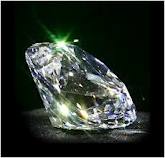 Методическая разработка интерактивного интегрированного внеклассного мероприятия «Алмаз – драгоценный камень»           в 11-м классеУсова Наталия Валериановна, учитель биологии, химии Крестяхской СОШ   им. И.Г. Спиридонова Сунтарского улуса РС (Я)Цель урока: формирование целостного представления об алмазе и алмазодобыче  на основе интеграции химических, физических, историко-краеведческих, географических, горно-геологических, экологических фактов, ИКТ.Задачи урока:формирование умения учащихся работать с различными источниками информации;формирование умений и навыков работать в сотрудничестве;формирование умения учащихся делать презентацию по выбранному разделу темы и представлять ее;Форма урока: интегрированное внеклассное мероприятие с использованием метода проектов в интерактивном режиме, научно-познавательная игра для учащихся 11 классов.Продукт:1. Создание журнала «Алмаз – драгоценный камень».2. Создание компьютерных презентаций по темам:«Что такое алмаз?» «Алмаз – полезное ископаемое» «Применение алмаза»«Мой Крестях – колыбель якутских алмазов»«Влияние алмазодобывающей промышленности на экологию Вилюя»На выполнение заданий отводится строго ограниченное время. За соблюдением графика следят руководители групп.План подготовки и проведения интерактивного урока:Создание оргкомитета. 
Состав:заместитель директора по научно - методической работе;учителя:химии;географии;информатики и ИКТ;физики;экологии;истории.Работа оргкомитета над созданием пакета заданий (разработка тем).Проведение организационного собрания с учащимися.За день до урока проводится организационное собрание с учащимися и преподавателями о том, чему посвящён урок, как он будет проходить, что должно стать результатом работы.Учащиеся делятся на 5 групп (6-7 человек в каждой), важно, чтобы группы были сформированы из разных классов параллели, определяется руководитель группы.Сообщаются темы проектов учащимся, над которыми им предстоит работать.Учитель проводит инструктаж, объясняя особенности предстоящей деятельности в группе.Группа за день должна собрать максимум информации по заявленным темам на основе различных источников информации (книги, Internet, статьи из газет и журналов)В каждой группе выбираются: фотокорреспонденты, журналисты, учащиеся, которые будут готовить на уроке компьютерную презентацию. Большая роль отводится руководителю группы как координатору работы учащихся.В течение дня учащиеся собирают материал по предложенным темамПроведение интегрированного урока в интерактивном режиме.К началу урока в вестибюле лицея вывешивается план работы в этот день; полный перечень кабинетов для работы; «места работы групп» с информацией в компьютерном классе; списки групп с руководителями.Урок проводится в интерактивном режиме в течение двух дней:1 день – с 15.30 до 17.002 день – с 9.00 до 15.00.В первый день в ходе жеребьёвки определяются составы групп, темы работы групп, выдаются листы инструктажа, где указано, на что обратить внимание при работе.На первом этапе учащиеся вместе с руководителем в течение 2 часов выходят в Интернет, подбирают литературу в библиотеке по данной теме, поскольку конкретных вопросов по теме урока они не знают.В начале второго дня был проведен инструктаж о дальнейшей работе и жеребьевка, где были определены разделы темы.На данном этапе работы происходит:Поиск, отбор и обработка полученной информации и материалов по разделам темы. Создаётся банк идей - учащиеся стараются предложить максимальное количество вариантов обработки и презентации собранной информации и материала.Анализируются идеи.Создаются презентации.Происходит написание и оформление собранного материала в виде страницы журнала в редакторе Word.Учащиеся готовятся к защите проекта.На третьем этапе происходит представление докладов, сопровождающихся показом презентаций. Для представления результатов работы задается регламент и отводится время на вопросы и ответы (10 минут).Жюри оценивает работу групп по оценочным листам. Учащиеся за урок получают по предметам: химия, география, история, экология, информатика и ИКТ. Рефлексия для учащихся - участников урока и для учителей. Учащиеся отвечают на вопросы:Что дало вам участие в интегрированном уроке?Ваши впечатления от совместной работы.Ваши предложения о целесообразности проведения подобных уроков.По окончании интегрированного урока среди учителей – руководителей групп также подводятся итоги работы, в которых были определены положительные стороны этой формы учебной деятельности и выявлены аспекты, требующие своего совершенствования.Интернет-ресурсы:Гранаткина О. М., учитель информатики. Методическая разработка интерактивного урока по экологии в 11-м классе /http://festival.1september.ru/articles/553075/Десятова О.А., учитель начальных классов. Использование межпредметных связей и интегрированного обучения для формирования целостного представления об окружающем мире / http://festival.1september.ru/articles/527026/